Informacja dla uczniów i rodziców o warunkach przebiegu egzaminu gimnazjalnego w roku szkolnym 2016/2017 Egzamin gimnazjalny  odbędzie się w dniach:termin główny 19 - 21 kwietnia 2017 r.termin dodatkowy: 1, 2, 5 czerwca 2017 r.Harmonogram i struktura egzaminu w terminie głównym
 19 - 21 kwietnia 2017 r. Do czasu trwania egzaminu gimnazjalnego nie wlicza się czasu przeznaczonego na sprawdzenie przez ucznia poprawności przeniesienia odpowiedzi na kartę odpowiedzi – 5 min.Harmonogram egzaminu w terminie dodatkowymDo egzaminu gimnazjalnego w terminie dodatkowym przystępuje uczeń, który: a) z przyczyn losowych lub zdrowotnych nie przystąpił do egzaminu gimnazjalnego lub danego zakresu albo poziomu odpowiedniej części egzaminu gimnazjalnego w terminie głównym ALBO b) przerwał dany zakres albo poziom odpowiedniej części egzaminu gimnazjalnego lub któremu przerwano i unieważniono dany zakres albo poziom odpowiedniej części egzaminu gimnazjalnego w terminie głównym (również z przyczyn losowych lub zdrowotnych). Do egzaminu gimnazjalnego w terminie dodatkowym przystępuje również uczeń, któremu dyrektor OKE lub dyrektor CKE unieważnił dany zakres albo poziom odpowiedniej części egzaminu gimnazjalnego. Do egzaminu gimnazjalnego w terminie dodatkowym zdający przystępuje w szkole, której jest uczniem lub słuchaczem.1. część humanistyczna – 1 czerwca 2017 r. (czwartek) z zakresu historii i wiedzy o społeczeństwie – godz. 9:00,  z zakresu języka polskiego – godz. 11:00 2. część matematyczno-przyrodnicza 2 czerwca 2017 r. (piątek) z zakresu przedmiotów przyrodniczych – godz. 9:00 z zakresu matematyki – godz. 11:00 3. język obcy nowożytny – 5 czerwca 2017 r. (poniedziałek)na poziomie podstawowym – godz. 9:00na poziomie rozszerzonym – godz. 11:00Godziny wejścia na salę egzaminacyjną i czas trwania egzaminu jak w terminie głównym.Zasady przeprowadzania egzaminu gimnazjalnego1.  Uczeń zgłasza się na każdy zakres/poziom egzaminu w miejscu i czasie wyznaczonym przez dyrektora szkoły – ok. 8:25, listy uczniów, sal egzaminacyjnych i sal opieki będą wywieszone w wejściu głównym szkoły (uczeń nie korzysta z szatni szkolnej, a swoje rzeczy zostawia w wyznaczonej dla niego sali opieki).2.  O ustalonej godzinie (część 1. 8:30, część 2. 10:40) zdający wchodzą do sali pojedynczo, według kolejności na liście, losują numer stolika, otrzymują  naklejki z numerem PESEL oraz papierowy pasek z indywidualnym trzyznakowym kodem, imieniem i nazwiskiem; zajmują miejsca przy stolikach, których numery wylosowali (losowanie  stolika w danym dniu odbywa się tylko raz). Każdy uczeń powinien mieć przy sobie dokument stwierdzający tożsamość (np. ważną legitymację szkolną) i okazać go, jeśli zostanie o to poproszony. Niektórzy uczniowie mogą mieć wskazane miejsce ze względu na udokumentowane dostosowania do egzaminu i nie losują numeru stolika.3.  Na egzamin uczeń przynosi ze sobą  przybory do pisania tj. pióro lub długopis z czarnym tuszem/atramentem  oraz – w przypadku egzaminu  z zakresu matematyki – linijkę. Uczeń może mieć małą butelkę z wodą, którą w czasie rozwiązywania zadań ustawia na podłodze obok nogi stolika aby nie zalać arkusza.4. Na egzaminie nie można korzystać z kalkulatora oraz słowników.5. Obowiązuje zakaz wnoszenia do sali egzaminacyjnej urządzeń telekomunikacyjnych lub korzystania z takich urządzeń w tej sali. 6. Przewodniczący zespołu nadzorującego w obecności przedstawiciela zdających odbiera pakiety z materiałami egzaminacyjnymi i przenosi je do sali egzaminacyjnej.7. Arkusze egzaminacyjne rozdaje się zdającym o godzinie wyznaczonej w harmonogramie ogłoszonym przez dyrektora Centralnej Komisji Egzaminacyjnej jako godzina rozpoczęcia egzaminu z danego zakresu/poziomu.8. Po otrzymaniu właściwego arkusza na polecenie przewodniczącego zespołu nadzorującego zdający ma obowiązek:a) zapoznać się z instrukcją wydrukowaną na pierwszej stronie arkusza  egzaminacyjnego; w razie wątpliwości może poprosić o jej wyjaśnienie członków zespołu nadzorującegob) sprawdzić, czy materiały egzaminacyjne są kompletne, tzn. czy zawierają:w części pierwszej z zakresu:historii i wiedzy o społeczeństwie – zeszyt zadań i kartę odpowiedzijęzyka polskiego – zeszyt zadań, kartę rozwiązań zadań otwartych oraz kartę odpowiedziw części drugiej z zakresu:- przedmiotów przyrodniczych – zeszyt zadań i kartę odpowiedzi- matematyki – zeszyt zadań, kartę rozwiązań zadań otwartych oraz kartę odpowiedziw części trzeciej na poziomie:- podstawowym – zeszyt zadań i kartę odpowiedzi- rozszerzonym – zeszyt zadań, kartę rozwiązań zadań otwartych oraz kartę odpowiedzi c) sprawdzić, czy arkusz egzaminacyjny ma wszystkie kolejne strony, czy są one wyraźnie wydrukowane, czy w zeszycie zadań znajduje się wymieniona w instrukcji liczba zadań (braki zdający powinien natychmiast zgłosić przewodniczącemu zespołu nadzorującego, a po otrzymaniu kompletnego arkusza – potwierdzić jego odbiór czytelnym podpisem w odpowiednim miejscu protokołu przebiegu danego zakresu/poziomu egzaminu).d) sprawdzić poprawność numeru PESEL na naklejce przygotowanej przez OKE, zapisać swój trzyznakowy kod, numer PESEL oraz umieścić naklejki przygotowane przez OKE w wyznaczonych miejscach; w przypadku wystąpienia błędu w numerze PESEL, zdający zwraca zespołowi nadzorującemu naklejki z błędnym numerem PESEL. Przewodniczący zespołu nadzorującego koryguje ten numer w wykazie zdających w danej sali oraz zamieszcza w protokole przebiegu danego zakresu odpowiedniej części egzaminu gimnazjalnego w sali adnotację o stwierdzeniu błędu. Na zeszycie zadań egzaminacyjnych, karcie rozwiązań zadań egzaminacyjnych (jeżeli stanowi część arkusza) i karcie odpowiedzi w miejscach przeznaczonych na naklejkę przygotowaną przez OKE członek zespołu nadzorującego wpisuje odręcznie prawidłowy numer PESEL zdającego oraz identyfikator szkoły.e) wyrwać ze środka arkusza kartę rozwiązań zadań otwartych wraz z kartą odpowiedzi na egzaminach  z zakresu języka polskiego, matematyki i języka obcego na poziomie rozszerzonym - nie należy odrywać karty odpowiedzi od karty rozwiązań zadań,f) zakodować arkusz. Uczeń koduje:w części pierwszej z zakresu:historii i wiedzy o społeczeństwie – zeszyt zadań egzaminacyjnych i kartę odpowiedzijęzyka polskiego – zeszyt zadań egzaminacyjnych, kartę rozwiązań zadań egzaminacyjnych oraz  kartę odpowiedziw części drugiej z zakresu:przedmiotów przyrodniczych – zeszyt zadań egzaminacyjnych i kartę odpowiedzimatematyki – zeszyt zadań egzaminacyjnych, kartę rozwiązań zadań egzaminacyjnych oraz  kartę odpowiedziw części trzeciej z języka obcego nowożytnego:w przypadku arkusza na poziomie podstawowym – zeszyt zadań egzaminacyjnych oraz kartę odpowiedziw przypadku arkusza na poziomie rozszerzonym – zeszyt zadań egzaminacyjnych, kartę rozwiązań  zadań egzaminacyjnych oraz kartę odpowiedzi.9. Po rozdaniu zdającym arkuszy egzaminacyjnych uczniowie spóźnieni nie zostają wpuszczeni do sali egzaminacyjnej. W uzasadnionych przypadkach, jednak nie później niż po zakończeniu czynności organizacyjnych, decyzję o wpuszczeniu do sali egzaminacyjnej ucznia spóźnionego podejmuje przewodniczący zespołu nadzorującego, ale zdający kończy pracę z arkuszem egzaminacyjnym o czasie zapisanym na tablicy. Uczeń zapoznaje się z instrukcją dla zdającego zamieszczoną na pierwszej stronie arkusza. Zdający sprawdza czy arkusz egzaminacyjny jest kompletny i zawiera kolejno ponumerowane wszystkie strony. W razie potrzeby zgłasza braki przewodniczącemu zespołu nadzorującego dany zakres odpowiedniej części egzaminu i otrzymuje kompletny arkusz.10. Czas przeznaczony na rozwiązywanie zadań liczy się od momentu zapisania na tablicy godziny rozpoczęcia.  W przypadku egzaminu z języka obcego nowożytnego bezpośrednio po zapisaniu czasu rozpoczęcia i zakończenia rozwiązywania zadań odtworzone zostaje nagranie z płyty CD.11. Zdający rozwiązuje zadania, zaznacza lub zapisuje odpowiedzi w wyznaczonych miejscach wyłącznie długopisem lub piórem z czarnym tuszem.12. Zdający zaznacza odpowiedzi do zadań zamkniętych na karcie odpowiedzi (nie dotyczy uczniów (słuchaczy) niewidomych, słabowidzących, niesłyszących i słabosłyszących, oraz uczniów ze specyficznymi trudnościami w uczeniu się) zgodnie z instrukcją wydrukowaną na pierwszej stronie arkusza egzaminacyjnego.13. W czasie pracy z arkuszem egzaminacyjnym zdający pracuje samodzielnie i nie zakłóca przebiegu egzaminu, a w szczególności:- nie opuszcza sali egzaminacyjnej (tylko w uzasadnionych przypadkach, np.  konieczności skorzystania z toalety, przewodniczący zespołu   nadzorującego może zezwolić uczniowi na opuszczenie sali egzaminacyjnej po zapewnieniu warunków wykluczających możliwość kontaktowania się ucznia z innymi osobami, z wyjątkiem osób udzielających  pomocy medycznej. W przypadku konieczności wyjścia z sali zdający sygnalizuje taką potrzebę przez podniesienie ręki. Po uzyskaniu zezwolenia przewodniczącego zespołu nadzorującego na wyjście zdający pozostawia  zamknięty arkusz egzaminacyjny na swoim stoliku, a czas jego nieobecności jest odnotowywany w protokole przebiegu egzaminu w danej sali)-  nie opuszcza wylosowanego w sali miejsca -  w żadnej formie nie porozumiewa się z innymi zdającymi-  nie wypowiada uwag i komentarzy-  nie zadaje żadnych pytań dotyczących zadań egzaminacyjnych.14. Uczeń, który jest chory, może korzystać w czasie trwania egzaminu gimnazjalnego ze sprzętu medycznego i leków koniecznych ze względu na chorobę, pod warunkiem,  że taka konieczność została zgłoszona przewodniczącemu zespołu egzaminacyjnego przed rozpoczęciem danej części egzaminu gimnazjalnego.15.  W przypadku:- stwierdzenia niesamodzielnego rozwiązywania zadań egzaminacyjnych przez ucznia- wniesienia przez ucznia do sali egzaminacyjnej urządzenia telekomunikacyjnego albo korzystania przez ucznia z urządzenia telekomunikacyjnego w sali egzaminacyjnej- zakłócania przez ucznia prawidłowego przebiegu egzaminu w sposób utrudniający pracę pozostałym uczniom przewodniczący szkolnego zespołu egzaminacyjnego przerywa danemu uczniowi pracę z arkuszem egzaminacyjnym, unieważnia mu odpowiedni zakres/poziom danej części egzaminu i nakazuje opuszczenie sali egzaminacyjnej.Uczeń, któremu przewodniczący zespołu egzaminacyjnego unieważnił dany zakres albo poziom odpowiedniej części egzaminu, przeprowadzanego w terminie głównym, z jednego z powodów wyżej określonych przystępuje ponownie do tego zakresu albo poziomu odpowiedniej części egzaminu w dodatkowym terminie ustalonym w komunikacie o harmonogramie. Jeżeli unieważnienie nastąpiło w przypadku danego zakresu albo poziomu odpowiedniej części egzaminu gimnazjalnego przeprowadzanego w terminie dodatkowym, dyrektor okręgowej komisji egzaminacyjnej ustala wynik danego zakresu albo poziomu odpowiedniej części egzaminu gimnazjalnego jako „0%”.16. Zdający, który ukończył pracę przed wyznaczonym czasem:- zgłasza to przewodniczącemu zespołu nadzorującego przez podniesienie ręki i zamyka swój arkusz egzaminacyjny.(Przewodniczący lub członek zespołu nadzorującego sprawdza poprawność kodowania oraz kompletność arkusza i odbiera go. Dodatkowo, jeżeli zdający zgłasza zakończenie pracy wcześniej niż na 10 minut przed zakończeniem czasu przeznaczonego na pracę z arkuszem – przed odebraniem jego arkusza egzaminacyjnego przewodniczący lub członek zespołu nadzorującego sprawdza, czy uczeń zaznaczył odpowiedzi na karcie odpowiedzi. W przypadku braku zaznaczeń poleca przeniesienie odpowiedzi na kartę (nie dotyczy uczniów ze specyficznymi trudnościami w uczeniu się, niepełnosprawnych ruchowo, z czasową niesprawnością rąk, z afazją oraz korzystających z arkuszy w formie dostosowanej do niepełnosprawności).- po otrzymaniu pozwolenia na opuszczenie sali uczeń wychodzi, nie zakłócając pracy pozostałym piszącym (uczeń zachowując ciszę udaje się do wyznaczonej sali opieki).17. Po upływie czasu przeznaczonego na rozwiązywanie zadań uczniowie, którzy przenoszą rozwiązania na kartę, mają 5 dodatkowych minut, żeby sprawdzić poprawność wykonania tej czynności. Ten czas nie może być wykorzystany na rozwiązywanie zadań, a wyłącznie na weryfikację poprawności przeniesienia rozwiązań na kartę odpowiedzi. Po upływie 5 minut zdający kończą pracę z arkuszem egzaminacyjnym i stosują się do poleceń przewodniczącego zespołu nadzorującego. Zdający, którzy nie zdążyli przenieść odpowiedzi na kartę odpowiedzi, zgłaszają ten fakt nauczycielowi.18. Uczeń, który zakończył egzamin po otrzymaniu pozwolenia na opuszczenie sali wychodzi i udaje się do swojej sali opieki.19. Praca z drugim arkuszem egzaminacyjnym w danym dniu rozpoczyna się po przerwie i przebiega zgodnie z zasadami opisanymi w punktach od 2. do 18.20. Jeżeli uczeń uzna, że w trakcie egzaminu zostały naruszone przepisy dotyczące jego przeprowadzania, on lub jego rodzice (prawni opiekunowie) mogą w terminie 2 dni od daty odpowiedniej części egzaminu zgłosić pisemne zastrzeżenia do dyrektora właściwej okręgowej komisji egzaminacyjnej. Zastrzeżenie musi zawierać dokładny opis zaistniałej sytuacji.21. Uczeń lub jego rodzice mają prawo wglądu do sprawdzonej i ocenionej pracy egzaminacyjnej tego ucznia, w miejscu i czasie wskazanym przez dyrektora okręgowej komisji egzaminacyjnej, w terminie 6 miesięcy od dnia wydania przez okręgową komisję egzaminacyjną zaświadczeń o szczegółowych wynikach egzaminu gimnazjalnego. 22. Na stronie internetowej CKE (www.cke.edu.pl, w zakładce poświęconej egzaminowi gimnazjalnemu) dostępne są: a) Informatory o egzaminie gimnazjalnym od roku szkolnego 2011/2012 b) przykładowe arkusze egzaminacyjne c) arkusze egzaminacyjne z lat 2012–2016. 23. Wyniki egzaminu uczniowie i rodzice poznają 16 czerwca 2017 r., a zaświadczenia o szczegółowych wynikach egzaminu uczniowie otrzymają 23 czerwca 2017 r. Podstawa sporządzenia informacji:   „Informacja o sposobie organizacji i przeprowadzania egzaminu gimnazjalnego obowiązująca w roku szkolnym 2016/2017”.sporządziła Danuta KaniewskaPoniżej rysunki arkuszy egzaminacyjnych z objaśnieniami: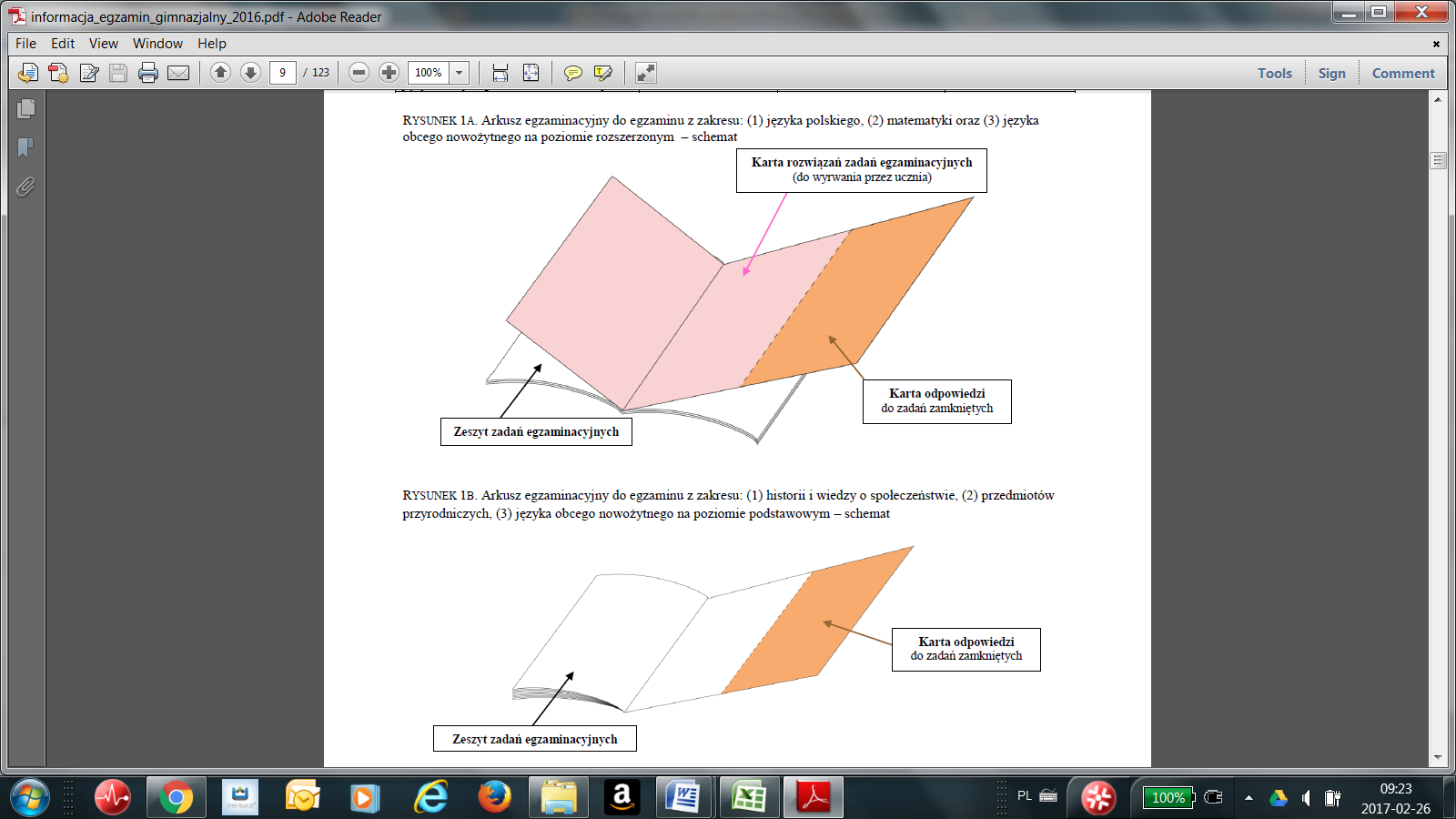 DataCzęść egzaminu i przedmioty wchodzące w jej zakres/poziomCzęść egzaminu i przedmioty wchodzące w jej zakres/poziomGodzina wejścia na salę egzaminacyjnąGodzina rozpoczęcia egzaminuCzas trwania egzaminuMaksymalny czas trwania egzaminu dla uczniów, którym  czas może być wydłużony19.04humanistycznahistoria i wiedza o społeczeństwie8:309:0060 min80 min19.04humanistycznajęzyk  polski10:4011:0090 min135 min20.04matematyczno - przyrodniczaprzedmioty przyrodnicze: biologia, chemia, fizyka, geografia8:309:0060 min80 min20.04matematyczno - przyrodniczamatematyka10:4011:0090 min135 min21.04z języka obcego nowożytnego (zgodnie ze złożoną deklaracją)poziom podstawowy8:309:0060 min80 min21.04z języka obcego nowożytnego (zgodnie ze złożoną deklaracją)poziom rozszerzony10:4011:006090 min